Об утверждении перечня земельных участков, планируемых 
для предоставления в 2019 году однократно бесплатно 
в собственность граждан для индивидуального жилищного строительства на территории Североуральского городского округаРуководствуясь статьей 39.19 Земельного кодекса Российской Федерации, Федеральным законом от 06 октября 2003 года № 131-ФЗ «Об общих принципах организации местного самоуправления в Российской Федерации», Законом Свердловской области от 07 июля 2004 года № 18-ОЗ «Об особенностях регулирования земельных отношений на территории Свердловской области», Уставом Североуральского городского, Администрация Североуральского городского округаПОСТАНОВЛЯЕТ:1.	Утвердить Перечень земельных участков, планируемых 
для предоставления в 2019 году однократно бесплатно в собственность граждан для индивидуального жилищного строительства на территории Североуральского городского округа (прилагается).2. Контроль за исполнением настоящего постановления возложить 
на Заместителя Главы Администрации Североуральского городского округа 
В.В. Паслера.3. Опубликовать настоящее постановление в газете «Наше слово» 
и разместить на официальном сайте Администрации Североуральского городского округа. Глава Североуральского городского округа				          В.П. МатюшенкоУТВЕРЖДЕНпостановлением Администрации Североуральского городского округа от 06.03.2019 № 237«Об утверждении перечня земельных участков, планируемых для предоставления в 2019 году однократно бесплатно в собственность граждан для индивидуального жилищного строительства 
на территории Североуральского городского округа»Переченьземельных участков, планируемых для предоставления 
в 2019 году однократно бесплатно в собственность граждан 
для индивидуального жилищного строительства на территории Североуральского городского округа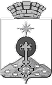 АДМИНИСТРАЦИЯ СЕВЕРОУРАЛЬСКОГО ГОРОДСКОГО ОКРУГА ПОСТАНОВЛЕНИЕАДМИНИСТРАЦИЯ СЕВЕРОУРАЛЬСКОГО ГОРОДСКОГО ОКРУГА ПОСТАНОВЛЕНИЕ06.03.2019                                                                                                         № 237                                                                                                        № 237г. Североуральскг. Североуральск№п/пАдрес земельного участкаКадастровыйномерПлощадь земельного участка, кв.м.1Свердловская область, г Североуральск, 20 метров на восток от границы земельного участка, расположенного по адресу: Свердловская область, город Североуральск, поселок Покровск-Уральский, улица Серова, д.62
66:60:0801005:1962091,02Свердловская область, г Североуральск, поселок Покровск-Уральский, улица 8-Марта, д.89
66:60:0801005:742557,03Свердловская область, г Североуральск, ул. Ясная,1166:60:0901005:12981500,04Свердловская область, г. Североуральск, п. Баяновка, 12 метров на юго-запад от границы земельного участка, расположенного по адресу: Свердловская область, город Североуральск, поселок Баяновка, улица Красноармейская, дом 28
66:60:0701003:4171500,05Свердловская область, г. Североуральск, п. Баяновка, 8 метров на восток от границы земельного участка, расположенного по адресу: Свердловская область, город Североуральск, поселок Баяновка, улица Ленина, дом 4666:60:0701001:3521500,06Свердловская область, г Североуральск, п Черемухово, вдоль восточной границы земельного участка, расположенного по адресу: Свердловская область, город Североуральск, поселок Черемухово, улица Титова, дом № 2
66:60:0401001:2862315,07Свердловская область, г Североуральск, п Черемухово, 53 метра на юг от границы земельного участка, расположенного по адресу: Свердловская область, город Североуральск, поселок Черемухово, улица Жданова, дом № 13
66:60:0401001:2872500,08Свердловская область, г. Североуральск, п. Сосьва, 30 метров на северо-восток от границы земельного участка, расположенного по адресу: Свердловская область, город Североуральск, поселок Сосьва, улица Клубная, дом 1366:60:0301001:2052295,09Свердловская область, г. Североуральск, п. Сосьва, 70 метров на запад от границы земельного участка, расположенного по адресу: Свердловская область, город Североуральск, поселок Сосьва, улица Мира, дом № 4
66:60:0301001:2061231,010Свердловская область, город Североуральск, село Всеволодо- Благодатское, вдоль южной границы земельного участка, расположенного по адресу: Свердловская область, город Североуральск, село Всеволодо - Благодатское, улица Кирова, дом 24
66:60:0201001:2471547,011Свердловская область, г. Североуральск, с. Всеволодо- Благодатское, вдоль западной границы земельного участка, расположенного по адресу: Свердловская область, город Североуральск, село Всеволодо - Благодатское, улица Кирова, дом 32
66:60:0201001:2481487,012Свердловская область, г. Североуральск, п. Бокситы, 110 метров на северо-запад от границы земельного участка, расположенного по адресу: Свердловская область, город Североуральск, поселок Бокситы, улица Советская, дом 18 "а"
66:60:1001002:831500,013Свердловская область, г. Североуральск, п. Бокситы, 76 метров на северо-запад от границы земельного участка, расположенного по адресу: Свердловская область, город Североуральск, поселок Бокситы, улица Советская, дом 18 "а"
66:60:1001002:821498,014Свердловская область, г. Североуральск, п. Бокситы, 60 метров на северо-запад от границы земельного участка, расположенного по адресу: Свердловская область, город Североуральск, поселок Бокситы, улица Советская, дом 18 "а"
66:60:1001002:841500,015Свердловская область, г. Североуральск, п. Бокситы, 44 метра на северо-запад от границы земельного участка, расположенного по адресу: Свердловская область, город Североуральск, поселок Бокситы, улица Советская, дом 18 "а"
66:60:1001002:801500,0